ЧЕРКАСЬКА ОБЛАСНА РАДАР І Ш Е Н Н Я_____________                                                                               № ___________Про утворення президії Черкаської обласної ради VIII скликанняВідповідно до статей 43, 57 Закону України "Про місцеве самоврядування в Україні" обласна рада    в и р і ш и л а :Утворити президію Черкаської обласної ради VIII скликання у складі голови, першого заступника голови, заступників голови обласної ради, голови обласної державної адміністрації, голів постійних комісій, уповноважених представників депутатських фракцій.Голова								А.ПІДГОРНИЙПроєкт вноситься робочою групою по підготовці першої сесії обласної ради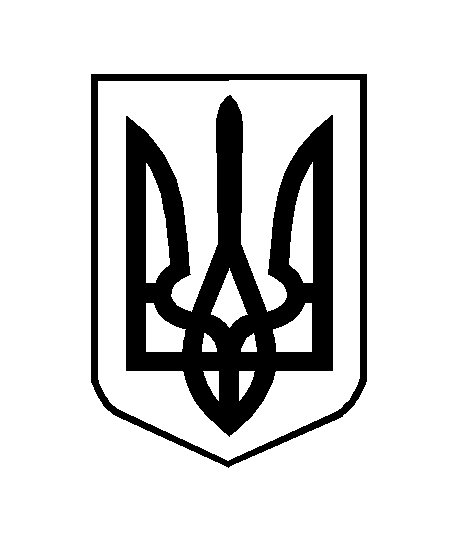 